PROGRAM NA MIKULÁŠA II. TRIEDAPIESNEZAS PRIŠLI VIANOCE (všetci)ZAS PRIŠLI VIANOCE, SNIEŽIK SNEŽÍ. (kľak, znázorniť rukami sneženie)MALIČKÝ JEŽIŠKO V JASLIACH LEŽÍ. (hojdať v náručí akoby bábätko)KU NEMU ANJELI LETIA Z NEBA, (mávať rukami hore a dole – lietanie)PASTIERI VESELÍ HO VELEBIA. REF. JEŽIŠKO ZRODENÝ V JASLIČKY VLOŽENÝ. (hojdanie v náručí, položiť na zem)SPINKAJ SLADKO, SPINKAJ SLADKO. (2X) (zopäť ruky, dať si na ne hlavu – spanie)POTEŠME JEŽIŠKA MODLITBIČKOU (zopäť ruky v modlitbe)A ON NÁS POTEŠÍ POD JEDLIČKOU. (znázorniť ihličnatý stromček rukami)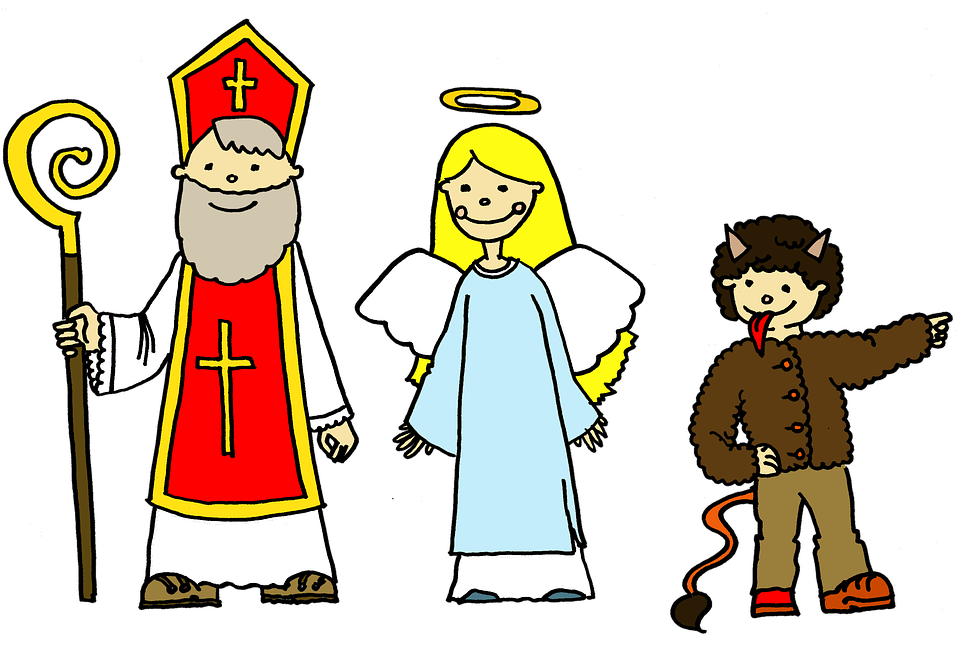 REF. JEŽIŠKO ZRODENÝ...  (opakovať hojdanie ....(pieseň Mp3 na našej stránke)MIKULÁŠKU, DOBRÝ STRÝČKU(všetci)MIKULÁŠKU, DOBRÝ STRÝČKU
MODLÍM SA TI MODLITBIČKU,
ZLOŽ TÚ SVOJU PLNÚ TAŠKU,
DAJ NÁM Z DAROV TVOJICH TROŠKU,
ČI KOLÁČA MAKOVÉHO,
ČI KONÍKA MEDOVÉHO.
VEĎ TY SVÄTÝ MIKULÁŠ,
VEĽA DOBRÝCH DAROV MÁŠ.https://www.youtube.com/watch?v=ww8bu_dEfJo aj mp3 na našej stránkeBUVAJ DIEŤA KRÁSNE (tanček, všetci)BÚVAJ, DIEŤA KRÁSNE, ULOŽENÉ V JASLE.
BÚVAJ, BÚVAJ PACHOĽA, MILOSTIVÉ JEZUĽA!
BUDEME ŤA KOLÍSAŤ, ABYS` MOHOL DOBRE SPAŤ.
JEŽIŠKU NÁŠ MILÝ, ABY SA TI SNILI
VEĽMI KRÁSNE SNY, VEĽMI KRÁSNE SNY.DROZDY A HRDLIČKY, CHYSTAJTE PESNIČKY,
NECH SA DIEŤA POTEŠÍ NA TOM NAŠOM SALAŠI.
SPEV ŠKOVRÁNKA, SLÁVIKA, K TOMU PEKNÁ MUZIKA.
MY BUDEME S VAMI, SPIEVAŤ ZA JASĽAMI
SYNU MILÉMU, SYNU MILÉMU.HORY, TICHO BUĎTE, DIEŤA NEZOBUĎTE,
NECH SI ONO PODRIEME NA SLAME I NA SENE.
A VY MILÉ FIALKY, ZAVÁŇAJTE DO DIAĽKY,
ZAVEJTE MU VÔNE, PÁNOVI NA TRÓNE,
TICHO SLADÚČKO, TICHO SLADÚČKO.https://www.youtube.com/watch?v=FrMlDfYfFGg + mp3 na našej stránkePRIVÍTANIE (všetci)VITAJ, VITAJ MIKULÁŠ, ČO V BATOHU PRE NÁS MÁŠ?CUKRÍKY I ČOKOLÁDKY A ČI DÁKY PERNÍK SLADKÝ?CELÝ ROK SME POSLÚCHALI, AJ SI UŠI UMÝVALI.ŽIADEN Z NÁS SA NEBIL VERU, NA KOLENE NEMAL DIERU.TAK AKO SME SĽÚBILI, VŠETCI SME SA ĽÚBILI.RÝCHLO, RÝCHLO ROZBAĽ VRECE, NIKTO Z NÁS UŽ ČAKAŤ NECHCE.BÁSNEČISTÍM ČIŽMIČKY (všetci)ČISTÍM, ČISTÍM ČIŽMIČKY, VEĎ SOM CHLAPEC MALIČKÝ. DO OKNA ICH ČISTÉ DÁM, UROBÍM TO CELKOM SÁM. POČUJ, MILÝ MIKULÁŠ, ISTE DO NICH NIEČO DÁŠ? CELÝ ROK SOM DOBRÝ BOL, DOKONCA SOM PODRÁSTOL. POMÁHAL SOM MAMIČKE, NEBRAL HRAČKY SESTRIČKE. POMÁHAL SOM TATOVI, NEROBIL ZLE BRATOVI.NO A PANI UČITEĽKEOBRÁZKY SOM KRESLIL VEĽKÉ. UŽ SA TEŠÍM, UŽ TO VIEM, ŽE DNES NIEČO DOSTANEM.PADÁ SNIEŽIK (dievčatá)PADÁ SNIEŽIK, VIETOR FÚKA,
MIKULÁŠ NÁM DARY NÚKA.
POĎTE, DETI, DETIČKY,
ROZBAĽTE SI BALÍČKY.KTO POSLÚCHAL MAMKU, OCKA, 
NA KAŽDÉHO DARČEK POČKÁ.
KTO BOL SAMÁ NEZBEDA,
TOMU BEDA, PREBEDA.MIKULÁŠ JE DEDKO STARÝ, VIE ON ROBIŤ VEĽKÉ ČARY.NADELÍ TI K RADOSTI, ČIŽMU PLNÚ SLADKOSTÍ.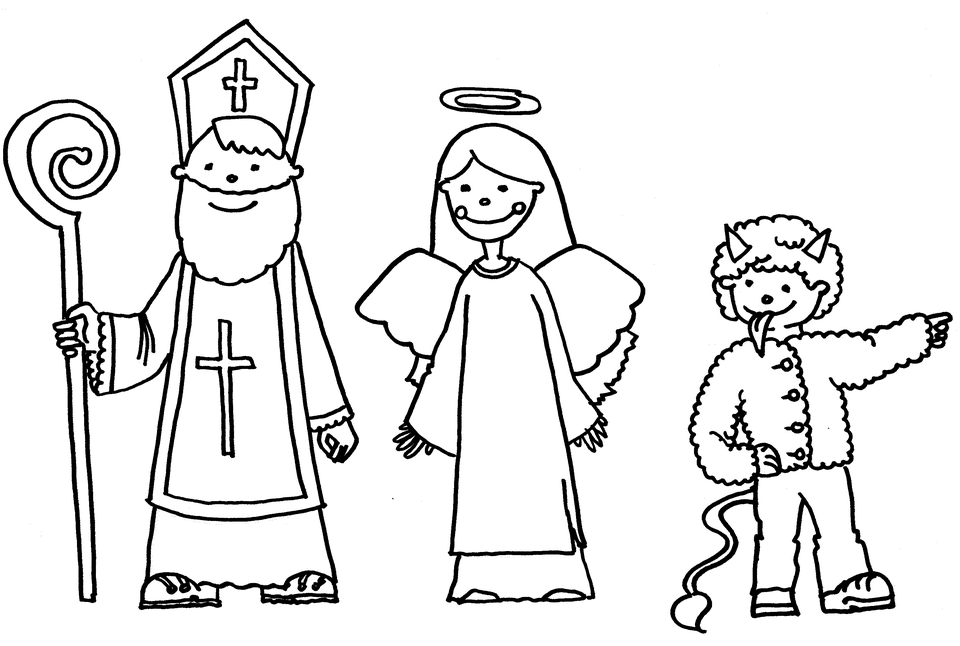 